Catapults: Launching into PhysicsLesson 1: Golf Range GizmoStem Grant	Grade Band Team: 6-8AJuly 25, 2011	Jo Brinks			Sarah Dahlen			Deb Ferries			Amy Langner			Brian McGuire			Kristin NelsonKey Terms: Math: AngleScience:  Gravity, force, distance, acceleration, and velocityLearning Objectives: Students will be able to:1. experiment with different combinations of velocity and launch angle of projectile.2. draw velocity vectors.WMAS Science D.8.5 While conducting investigations, explain the motion of objects by describing the forces acting on them.D.8.6 While conducting investigations, explain the motion of objects using concepts of speed, velocity, acceleration, friction, momentum, and changes over time, among others, and apply these concepts and explanations to real-life situations outside the classroom.Career Cluster Pathways in Manufacturing  Manufacturing, Production Process Development and Quality AssuranceMaterials:Computer with Internet accessGizmo license Student Exploration (1 per student)Procedures:1.  Take students outside and appoint a “thrower” and a “catcher.” The remaining students should stand off to the side so they can observe the trajectories of the balls.2.  Have the thrower throw the ball as hard as possible at increasingly higher angles. Ask the remaining students to sketch the trajectories of each throw and record the distance of each throw on paper.3.  Discuss the forces acting on the ball in the horizontal and vertical directions. At which angle did the ball travel the farthest? What are the shapes of the trajectories of the balls?4.  Travel back to the classroom.5.  Hand out Student Exploration worksheet 6.  Have students complete the Prior Knowledge questions (1 and 2)7.  As a class, discuss the answers to the Prior Knowledge questions8.  Have students go to http://www.explorelearning.com and log in9.  Go to class and select Golf Range Gizmo10. Follow directions in the Gizmo Warm Up individually11. When finished, do Activity A and answer questions 1 and 212. Complete the vector diagrams - If not finished in class, it is homework for the following dayAssessment:Pre-assessment Students will be asked prior knowledge questions. Formative assessment Students will answer the questions provided with the Gizmo while completing the Gizmo.  Post-assessment Students will complete the vector diagrams at the end of the handout.Reflection on REACT:Relating: 
Students will use the Gizmo to relate use of forces with everyday activities.Experiencing:
Before the lesson students will learn the key concepts in the lesson, such as force, motion, velocity, surface area, circumference, and measuring angles to name some. They will also research and construct a catapult that will be used in this lesson. During the lesson students will use the before mentioned skills to make a hole-in-one. After the lesson they will show understanding by creating a catapult that launches a ball to a designated area.Applying:
Students will take their knowledge to make a hole-in-one, to design and build a catapult, and have the catapult launch at a target.Cooperating:	
Students will take what they have learned and collaborate with group members to create a catapult that launches accurately.Transferring:	
Students will take the concepts of gravity, force, distance, acceleration, and velocity to make a hole-in-one and then transfer that knowledge to create a catapult that will launch and place a ball on the target. Name: ______________________________________	Date: ________________________Student Exploration: Golf RangeVocabulary:  Gravity, force, distance, acceleration, and velocityPrior Knowledge Questions (Do these BEFORE using the Gizmo.) You are in a contest with your friends to see who can drive a golf ball the farthest. Should you hit a “line drive” (low to the ground) or a shot with a very high angle? Explain.Golf drives travel much farther than Major League home runs. Why might this be?Gizmo Warm-up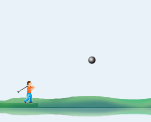 Have you ever hit a hole-in-one? You will have a chance to do that in the Golf Range Gizmo™, where you will see how a variety of factors affect the path of a golf ball. The movement of objects such as a ball through space is called projectile motion.Press Play (). Did the ball go too far, the right distance, or not far enough?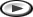 Click Reset (). Move the vinitial and θ sliders to adjust the velocity and launch angle until you get a hole-in-one. (With the Gizmo sound on () you will hear “Hole in one!”)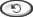 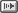 	What were the velocity and launch angle values? 	Can you get holes-in-one using other combinations of vinitial and θ? If so, give an example.Question: What launch angle will produce the longest drive?Form hypothesis: What launch angle do you think will yield the longest drive? Experiment: Turn on the Show grid checkbox. With the velocity set to 75 m/s, experiment with a variety of launch angles until you find the one that yields the longest driving distance.What launch angle produced the longest drive? 	How far did the ball travel? 	Vector DiagramsDirections: Draw and label the forces acting on the golf ball.	At Rest	Contact with Club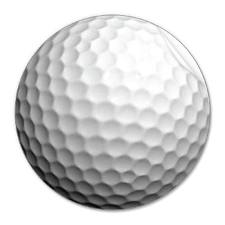 	Rolling on the Green	Golf ball in the hole! Activity A: Maximum distanceGet the Gizmo ready: Click Reset and check that Atmosphere: Air is selected.Set vinitial to 75 m/s and θ to 45.0 degrees.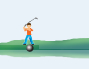 